EAGLE ACADEMY FOR YOUNG MEN OF NEWARK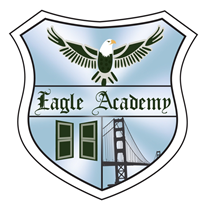 279 Chancellor AvenueNewark, New Jersey 07112Semone Morant, PrincipalShanell Rodriguez-Johnson, Vice PrinicpalMrs. L. BrownL13brown@nps.k12.nj.us(862) 223-82032023-2024 High School Guidebook2023-2024 NBOE Unform Grading Policy GuidebookCourse & Grade LevelAP Language and CompositionRoom #426WebEX Linkhttps://nboe.webex.com/meet/l13brownCourse DescriptionThe AP English Language course allows students to read rigorous texts from various eras and genres, analyzing the big ideas of rhetorical situations, claims/evidence, reasoning/organization, and style. Students use given texts to reach the goal of effective writing and analysis: they will read and annotate texts from a critical perspective to craft well-reasoned essays and personal reflections in response. The course is structured thematically and chronologically based on the College Board's Unit Guide. The overarching theme for the course is that of grit. The Anchor Textbook for the course is Bedford's The Language of Composition (4th Edition), which supplies many of the nonfiction readings and "practical advice on rhetoric, argument, reading, and writing" for the course. In addition, students will read Midnight’s Children by Rushdie (Summer Read),  Wide Sargasso Sea by Rhys, The Great Gatsby by Fitzgerald, The Crucible by Miller, A Raisin in the Sun by Hansberry, and The Completed Collected Poems of Maya Angelou by Maya Angelou, and engage in critical analysis of fiction to develop their understanding of narrative persuasion. Students will also independently read articles from New York Times or The Star-Ledger and complete bi-weekly reading logs. In this course, students will extend and explore the primary readings by working with nonfiction fiction titles that expand on the ideas stated or implied in the required texts. Additional tasks will come from such varied sources as 50 Essays: A Portable Anthology (6th Edition), The Completed Collected Poems of Maya Angelou by Maya Angelou, Project Gutenberg, current events, national publications, and any other resources that seem likely to provide rigor, depth, and high interest. Students in the AP Language and Composition Course must write many timed essays to ensure they practice the writing skills necessary for the AP Language and Composition Exam. As such, I have designed the course to engage students in the following writing tasks: the Synthesis Essay, the Rhetorical Analysis Essay, and the Argument Essay, which they will encounter on the AP Language and Composition Exam in May. Accordingly, expectations for students are high for this College Level Introductory course, so the work required will be challenging.  Required Materials1 loose-leaf binder with section dividersPost-it notesPens/pencils (blue or black ink)HighlightersFolder The Language of Composition (provided by the teacher)Policies & Procedures1. If a student cuts class, he will receive a zero for any written assignments, tests, or quizzes on that day.2.  Points will be deducted for each day an assignment is late. (If there are extreme circumstances, please speak with the instructor to come up with a fair agreement and timeline for work submission.) 3.  If a student cheats on a test, quiz, or project, he will receive an automatic grade of zero.4. Students have the opportunity to earn extra points for rewriting essays and /or revising assessment responses.  This is an easy way to improve one’s  grade and improve one’s writing skills.Grading Policy Category                                                                                    Percent of GradeSummative Assessments                                                                       70%Formative Assessments                                                                          30%Summative Assessments include, but are not limited to the following::unit tests, performance based assessments, project based assessments, portfolios, essays, mid term and final examinations. Formative Assessments  includes, but are not limited to the following: Do nows, daily instructional tasks, homework, drafts of essays, quizzes, exit tickets, standards mastery performance tasks, class participationGradebook will be updated on Powerschool weekly/bi-weekly                                                                                    Late/Make Up Work PolicyStudents have the opportunity to make up late work, without penalty under the following circumstances:Excused absencesStudent missed class due to a trip or school based activityStudent went home early,  (must be documented in school sign out book)Bereavement Sickness/HospitalizationFailed assessment grade despite effortExtenuating Circumstances- (ex: black outs, natural disasters…)Students have the opportunity to make up late work at a reduced percentage, with the following circumstances:Conference with student and parent, with an agreement of specific assignments to be made upStudent is invited to make up work during office hours or after-school.Students will not have the opportunity to make up work with or without penalty under the following circumstances: Chronic late work submissionsEngaging in disruptive classroom behaviorsCut classCame to class late without a valid late passLate/Make Up Work will be graded and put into Powerschool, two weeks after submission. Late Assignments will be subject to the following percentage reductions:1-7 days late- 20% reduction8-14 days late- 40% reduction15+ days late work will NOT be accepted Students can make up a total of FIVE assignments per marking period. Attendance & Tardiness PolicyAttendance and punctuality are necessary for successful completion of this course. In the event that you have an excused absence it is your responsibility to obtain make-up work and/or reschedule any missed assessments. Classwork & Homework PoliciesAll assignments must be turned in on time. Late assignments will be accepted under the following conditions: a) the assignment is submitted  at the beginning of the next class session, immediately following the due date [10 points will be deducted from the earned grade] AND b) the assignment has not been reviewed in class or graded/returned by the teacher.All essays and research papers must be typed in MLA format.Students are required to rewrite all essays that receive a grade below 70%You must read the assigned literature selections and actively participate in class (discussion, activities, group work, etc.).Students will be required to adhere to the following guidelines for handwritten assignments:Use blue or black ink (assignments written in pencil or other colors of ink will not be accepted)Left and right margins must be observedLoose-leaf notebook paper must be usedWritten work must be legible and neatCourse Timeline (subject to change)Course Timeline (subject to change)MP #1: Sept. 5 - Nov. 9Understanding RhetoricUnderstanding ArgumentMP#2:  Nov. 10 - Jan. 24The Power of Nature:AnalysisThe Power of Infuluence :  Research  Claims, and Citing SourcesMP #3:  Jan 29 - Apr. 12The Power of Educaatoin:  Claims and Evidence, StyleThe Power of the Written Word:  Diction, Style, Mechanics, and StructureMP #4:  Apr. 13 - June 19The Power of Beauy:  Visual RhetoricAP Testing Review (April)Student SignatureParent SignatureOffice HoursBy appointment onlyPacing Guide